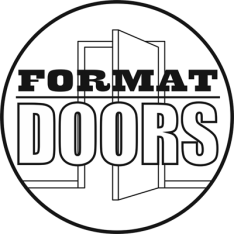 Техническое задание на доработку конфигурации 1СУНФ 1,6 Базовая конфигурацияДокумент "Заказы покупателей"Добавить реквизит "Входящий номер"Правую колонку шапки привести к виду, как на скрине: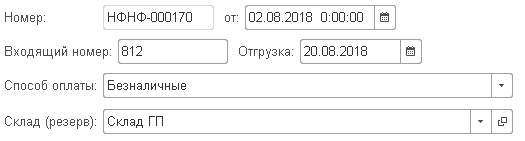 Автоматически заполняемые реквизиты при создании нового документа:	- Состояние = "Новый";	- Отгрузка = От + 17 календарных дней;	- Склад (резерв) = "Склад ГП".При выборе характеристики, поле спецификация подставляется автоматически (Наименование + Характеристика)Список "Заказы покупателей "Добавить столбец  "Входящий номер".Документ "Заказы на производство"Автоматически заполняемые реквизиты при создании нового документа:	- Изготовитель = "Производство";	- Старт = От;	- Финиш = Старт + 10 дней;	- ТЧ материалы,  склад резерв = "Склад материалов".В табличную часть Товары добавить колонку "Входящий номер" и "Ссылка" (на заказ покупателя);Добавить кнопку "Заполнить по заказам покупателей";При нажатии на эту кнопку, пользователю предлагается выбрать заказы со статусом "Новый", либо выбрать документ Excel со списком номеров Заказов покупателей. При формировании нового Заказа на производство, у выбранных заказов покупателей меняется статус на "В работе".В табличную часть Продукция автоматически заполняются следующие колонки:	- Номенклатура;	- Характеристика;	- Спецификация;	- Количество;	- Ед.изм.;	- Входящий номер (Входящий номер заказа покупателя);	- Ссылка (на заказ покупателя). Автоматически заполняется табличная часть Материалы (аналог нажатия кнопки "Заполнить по 	спецификации"). Табличная часть сортируется  по номенклатуре.Проверяются остатки на складе материалов.В поле Комментарий добавляются входящие номера заказов покупателей.В печатную форму "Требование на склад" добавить колонку № (входящего) заказа.Документ "Производство"Автоматически заполняемые реквизиты при создании нового документа:	- Изготовитель  = "Производство";	- Получатель- = "Склад ГП" (ТЧ Продукция);	- Списать из = "Склад материалов" (ТЧ Материалы).В ТЧ Продукция добавить колонку "Раскрой" (ручное заполнение номера заказа на производство => ссылка), "Входящий номер" (ручное заполнение входящего номера заказа покупателя => ссылка).Документ "Расходные накладные"Автоматически заполняемые реквизиты при создании нового документа:	- Если Операция = ПродажаПокупателю Тогда Склад = "Склад ГП";	- Если Операция = ВозвратПоставщику Тогда Склад = "Брак производства"; В табличную часть Товары добавить колонку "Входящий номер", "Вид  оплаты"  и "Ссылка";Добавить кнопку "Заполнить по заказам покупателей";При нажатии на эту кнопку, пользователю предлагается выбрать заказы со статусом "В работе", либо загрузка номеров заказов из буфера обмена. При формировании новой накладной, у выбранных заказов покупателей меняется статус на "Отгружен".В табличную часть Товары автоматически заполняются следующие колонки:	- Номенклатура;	- Характеристика;	- Количество;	- Ед.изм.;	- Цена;	- Сумма;	- Входящий номер (Входящий номер заказа покупателя);	- Вид оплаты;	- Ссылка (на заказ покупателя).Печатная форма "Накладная" документа "Расходная накладная"Добавить колонки "№ заказа" и "оплата".ПрочееУчёт в изделии цены за работу.Резерв материалов и продукции.